Книжный навигатор «Писатель видит больше, ЧЕМ ОБЫЧНЫЙ ЧЕЛОВЕК»Современный писатель Елена Ронина пишет не просто о любви, а, в первую очередь, о любви в семье. Ее герои всегда позитивно настроены, они идут по жизни легко. А сюжеты книги запоминаются надолго и несут читателям заряд оптимизма, так необходимого в нашем непростом мире.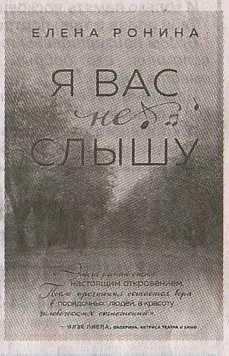 Героиня романа Елены Рониной «Я вас не слышу» живет в маленьком провинциальном городке. Вся ее жизнь посвящена дочери. Надя талантлива, педагоги прочат ей прекрасное музыкальное будущее. Она просто обязана учиться в Московской консерватории, но Надя никогда не поменяет жизнь с любимым человеком на Москву и музыкальную карьеру.Она дает маме слово, что в консерваторию непременно поступит ее дочь Гуля. Но, словно в насмешку, судьба готовит Наде жестокое испытание...Это книга о том, как часто мы не слышим друг друга. Родители не стремятся услышать и понять своих детей, дети не желают слышать и слушаться родителей.История, рассказанная автором в романе, может коснуться любого. И многие смогут найти ответы на свои личные жизненные вопросы.Роман «Я вас не слышу» можно прочесть во всех городских филиалах (кроме детской) и филиалах агрогородков Каменка, Козенки, Криничный, Моисеевка и Рудня.Людмила КИРЬЯНОВА.